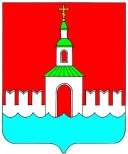 АДМИНИСТРАЦИЯ ЮРЬЕВЕЦКОГОМУНИЦИПАЛЬНОГО РАЙОНАИВАНОВСКОЙ ОБЛАСТИПОСТАНОВЛЕНИЕот    04.07. 2016г.    № 248                г. ЮрьевецО внесении изменений и дополнений в постановление администрации Юрьевецкого муниципального района от 30.05.2016г. №178«Об утверждении административного регламента проведения проверок при осуществлении муниципального земельного контроля в отношении физических, юридических лиц и индивидуальных предпринимателей на территории Юрьевецкого муниципального района» В связи с приведением нормативного правового акта в соответствие с действующим законодательством, администрация Юрьевецкого муниципального района,ПОСТАНОВЛЯЕТ:1. Внести следующие дополнения и изменения в постановление администрации Юрьевецкого муниципального района от 30.05.2016г. №178 «Об утверждении административного регламента проведения проверок при осуществлении муниципального земельного контроля в отношении физических, юридических лиц и индивидуальных предпринимателей на территории Юрьевецкого муниципального района»:1.1. Пункт 1.6 Регламента дополнить п.5 следующего содержания: «привлекать Уполномоченного при Президенте Российской Федерации по защите прав предпринимателей либо уполномоченного по защите прав предпринимателей в субъекте Российской Федерации»;1.2.  Подпункты «а» и «б» части 2 пункта 2.19 читать в следующей редакции:а) возникновение угрозы причинения вреда жизни, здоровью граждан, вреда животным, растениям, окружающей среде, объектам культурного наследия (памятникам истории и культуры) народов Российской Федерации, музейным предметам и музейным коллекциям, включенным в состав Музейного фонда Российской Федерации, особо ценным, в том числе уникальным, документам Архивного фонда Российской Федерации, документам, имеющим особое историческое, научное, культурное значение, входящим в состав национального библиотечного фонда, безопасности государства, а также угрозы чрезвычайных ситуаций природного и техногенного характера;б) причинение вреда жизни, здоровью граждан, вреда животным, растениям, окружающей среде, объектам культурного наследия (памятникам истории и культуры) народов Российской Федерации, музейным предметам и музейным коллекциям, включенным в состав Музейного фонда Российской Федерации, особо ценным, в том числе уникальным, документам Архивного фонда Российской Федерации, документам, имеющим особое историческое, научное, культурное значение, входящим в состав национального библиотечного фонда, безопасности государства, а также возникновение чрезвычайных ситуаций природного и техногенного характера;1.3.Пункт 2.24 читать в следующей редакции:«Если основанием для проведения внеплановой выездной проверки является причинение вреда жизни, здоровью граждан, вреда животным, растениям, окружающей среде, объектам культурного наследия (памятникам истории и культуры) народов Российской Федерации, музейным предметам и музейным коллекциям, включенным в состав Музейного фонда Российской Федерации, особо ценным, в том числе уникальным, документам Архивного фонда Российской Федерации, документам, имеющим особое историческое, научное, культурное значение, входящим в состав национального библиотечного фонда, безопасности государства, а также возникновение чрезвычайных ситуаций природного и техногенного характера, обнаружение нарушений обязательных требований и требований, установленных муниципальными правовыми актами, в момент совершения таких нарушений в связи с необходимостью принятия неотложных мер органы государственного контроля (надзора), органы муниципального контроля вправе приступить к проведению внеплановой выездной проверки незамедлительно с извещением Прокуратуры Юрьевецкого района Ивановской области о проведении мероприятий по контролю посредством направления документов, предусмотренных частями 6 и 7 Федерального закона от 26.10.2008г. №294-ФЗ, в Прокуратуру Юрьевецкого района Ивановской области в течение двадцати четырех часов. В этом случае прокурор или его заместитель принимает решение о согласовании проведения внеплановой выездной проверки в день поступления соответствующих документов.2. Настоящее постановление обнародовать путем размещения на информационных стендах Юрьевецкого муниципального района, расположенных по следующим адресам:- г.Юрьевец, ул.Советская, д.37;- г.Юрьевец, ул.Советская, д.97;- Юрьевецкий район, с.Елнать, ул.Сиротина, д.6;- Юрьевецкий район, с.Соболево, ул.Молодежная, д.4;- Юрьевецкий район, д.Михайлово, ул.Советская, д.14а и разместить на официальном сайте администрации Юрьевецкого муниципального района Ивановской области в информационно-телекоммуникационной сети «Интернет».Глава Юрьевецкогомуниципального района                                               Ю.И. Тимошенко